Название тура: «Сказочный вояж» 2022 г.Предполагаемая целевая аудитория: жители Октябрьского городского округа, Пермского края и соседних регионов: Башкирия, Удмуртия, Свердловская область.Продолжительность тура: 1дн.Населенные пункты, через которые проходит маршрут: Пермь-поселок ОктябрьскийКарта маршрута: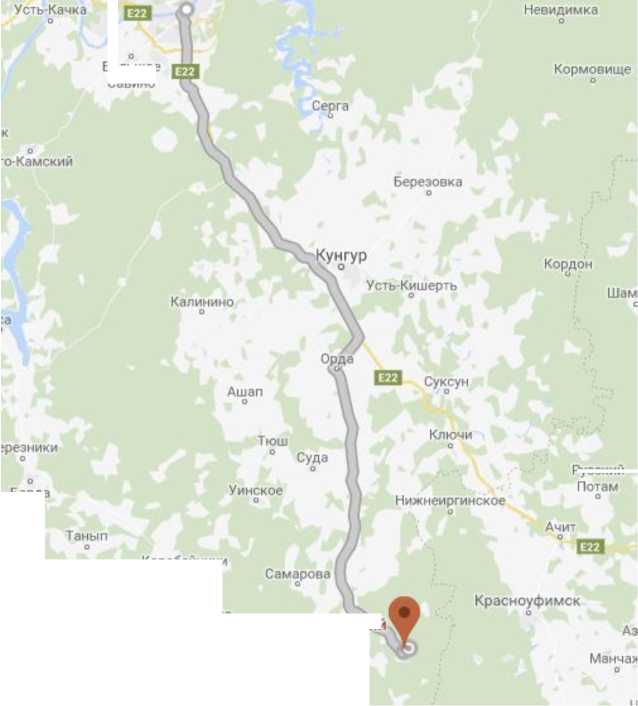 Прибытие в поселок Октябрьский.Экскурсия в Дом ремесел и сказок:- Кулинарный мастер-класс по выпечке хлебобулочных изделий.- Мастер-класс по созданию сувенира.- Цена билета 120 рублей.Экскурсия в Октябрьский районный музей:- Программа «Знакомство с творчеством  и жизнью сказительницы Е.Н. Трясциной».- Цена билета 40 рублей.Экскурсия в детскую модельную библиотеку им. Е.Н. Трясциной:- Игровая программа «Мы рисуем и играем, сказки новые читаем».Обзорная экскурсия с посещением основных достопримечательностей поселка.ВозвращениеВ Доме ремесел и сказок можно приобрести  книги по сказкам Е.Н. Трясциной и сувенирную продукцию. Попасть на мероприятия в Доме ремесел и сказок можно только по предварительным заявкам, подробная информация по тел. 8(34266)2-14-04.  Перечень услуг, входящих в стоимость тура:питание,экскурсионное обслуживаниеУправление культуры, спорта и молодежной политики администрации Октябрьского городского округа. Сайт: http://oktyabrskiy.permarea.ru/ телефон: 834(266)21641